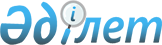 О переименовании проспекта Евразия города Уральск Западно-Казахстанской областиСовместное постановление акимата Западно-Казахстанской области от 1 сентября 2020 года № 19 и решение Западно-Казахстанского областного маслихата от 1 сентября 2020 года № 34-7. Зарегистрировано Департаментом юстиции Западно-Казахстанской области 3 сентября 2020 года № 6349
      В соответствии с Законом Республики Казахстан от 23 января 2001 года "О местном государственном управлении и самоуправлении в Республике Казахстан", Законом Республики Казахстан от 8 декабря 1993 года "Об административно-территориальном устройстве Республики Казахстан", на основании заключения Республиканской ономастической комиссии при Правительстве Республики Казахстан и с учетом мнения населения города Уральск, акимат Западно-Казахстанской области ПОСТАНОВЛЯЕТ и Западно-Казахстанский областной маслихат РЕШИЛ:
      1. Переименовать проспект "Евразия" на проспект "Абай" города Уральск Западно-Казахстанской области.
      2. Руководителю аппарата областного маслихата (Е.Калиев) обеспечить государственную регистрацию данного совместного постановления и решения в органах юстиции.
      3. Настоящее совместное постановление и решение вводится в действие по истечении десяти календарных дней после дня первого официального опубликования.
					© 2012. РГП на ПХВ «Институт законодательства и правовой информации Республики Казахстан» Министерства юстиции Республики Казахстан
				
      Аким области

Г. Искалиев

      Председатель сессии

Н. Сергалиев

      Секретарь областного маслихата

М. Құлшар
